BONUS CHALLENGE QUESTIONSYou are a famous baker, and you have been hired by a mountaineering couple to create a beautiful wedding cake.  The cake will be four stacked layers, with each layer a cylinder that is 20 cm smaller in diameter than the layer underneath it.  The top of the cake will have a cone with the same height to represent the mountain where the couple met. Here is some info:The base layer has a diameter of 1 mEach layer has a height of 22 cmThe material and labour to make the cake costs $5 per cubic inch.The icing costs $0.68 per square inch.The figurines, dressed as mountain climbers climbing the cone, cost $6.36 each.You want to make 40% profitHow much will you charge the client? Extra marks for a realistic diagram.Navigation was one of the first main uses of trigonometry.  Bearings are used in navigation as a number that represents a direction of travel.  A bearing measures the acute angle and direction from a fixed north-south line:N				      N				            N						                 20°						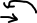              W		  E		     W		       E		           W	            E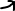 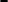 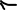 	          40°										30°		S				      S				            S	          S40°W				   N20°E				          S30°ETwo lighthouses are 30 km apart, with lighthouse A directly north of lighthouse B.  A ship is spotted by lighthouse A at S20°E, and by lighthouse B at N25°E.  How far is the ship from lighthouse A?Factor the following polynomials: